Circ. 55                                                                                           Busto Arsizio, 23 settembre 2013WEB         Ai genitori, agli alunni, ai docenti delle classi  3^CLOggetto: Scambio Culturale ISIS Liceo “D.Crespi” Busto Arsizio –  Kreisgymnasium Halle/Westfalen Il giorno 30 settembre  2013  alle ore 18.00 si terrà una riunione nell’aula magna  del nostro Istituto durante la quale verranno date informazioni relative allo scambio con Kreisgymnasium Halle/Westfalen. Sarà presente la docente organizzatrice, Prof. ssa Puricelli Maria Rosa Ringrazio per la partecipazione e porgo distinti saluti.     Il Dirigente Scolastico									(Prof.ssa Cristina Boracchi)						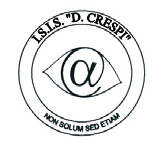 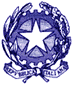 ISTITUTO DI ISTRUZIONE SECONDARIA  “DANIELE CRESPI” Liceo Internazionale Classico e  Linguistico VAPC02701R Liceo delle Scienze Umane VAPM027011Via G. Carducci 4 – 21052 BUSTO ARSIZIO (VA) www.liceocrespi.it-Tel. 0331 633256 - Fax 0331 674770 - E-mail: lccrespi@tin.itC.F. 81009350125 – Cod.Min. VAIS02700D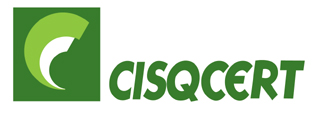     UNI EN ISO 9001: 2008CertINT® 2012